                                                                                                                       Проєкт О.Власова            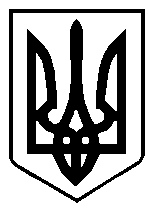                                       ВАРАСЬКА МІСЬКА РАДА                       Восьме скликання                                                             (Чергова сесія)          Р І Ш Е Н Н Я23 червня  2022 року			                             №2066-ПРР-VIII-4100Про надання дозволу громадянину Сриберку Д.О. на розроблення проєкту землеустрою щодо відведення земельної ділянки у власність для будівництва і обслуговування житлового будинку, господарських будівель і споруд (присадибна ділянка) Розглянувши клопотання громадянина Сриберка Дмитра Олександровича від 22.02.2022 року  про надання дозволу на розроблення проєкту землеустрою щодо відведення земельної ділянки у власність для будівництва і обслуговування житлового будинку, господарських будівель і споруд (присадибна ділянка), враховуючи рекомендації постійної комісії з питань земельних відносин, містобудування та екології, керуючись статтями 12, 116, 118, пунктом «г» частини першої статті 121, частиною першою статті 122 Земельного кодексу України, статтями 25, 50 Закону України «Про землеустрій», пунктом 34 частини першої статті 26, частиною першою статті  59 Закону України «Про місцеве самоврядування в Україні»,  Вараська міська радаВ И Р І Ш И Л А:1. Надати дозвіл громадянину  Сриберку Дмитру Олександровичу  на розроблення проєкту землеустрою щодо відведення земельної ділянки у власність орієнтовною площею 0,1200 га  для будівництва і обслуговування житлового будинку, господарських будівель і споруд (присадибна ділянка) за рахунок земель запасу сільськогосподарського призначення комунальної власності, що знаходиться: Рівненська область, Вараський район,                         с. Заболоття ,  вулиця Лісна.2. Громадянину  Сриберку Дмитру Олександровичу  звернутись до суб’єкта господарювання, що є виконавцем робіт із землеустрою, згідно із законом, для розроблення проєкту землеустрою щодо відведення земельної ділянки у власність для будівництва і обслуговування житлового будинку, господарських будівель і споруд (присадибна ділянка).           3. Розроблений проєкт землеустрою подати на розгляд сесії  Вараської міської ради згідно вимог чинного законодавства. 4. Контроль за виконанням рішення покласти на постійну комісію з питань земельних відносин, містобудування та екології.  Міський  голова 						Олександр МЕНЗУЛ